応　募　方　法応募用紙に、必要事項をご記入の上グリーンカーテンのお写真を貼付して、最寄りのＪＡにご持参頂くか、以下宛先までご郵送またはメールにてご応募ください。アンケートにつきましても、応募用紙と一緒にご提出いただければ幸いです。※大変恐縮ですが、郵送料については参加者負担にてお願い致します。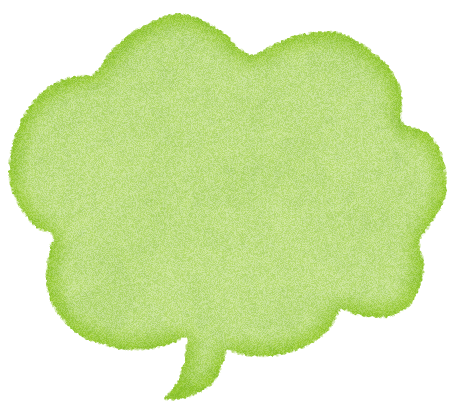 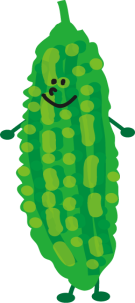 簡単なアンケートにご協力下さい※当てはまる項目に○をつけて下さい！緑のある暮らしコンテストは何で知りましたか？　広報誌・苗交換会場・ＪＡ職員から・その他（　　　　　　　）②「SDGs（エスディージーズ）」とは何か知っていますか？　知っている！　・　聞いたことはある　・　知らない・・・③ＪＡみやぎ仙南の「エコキャップ回収運動」は知っていますか？　知っている！　・　聞いたことはある　・　知らない・・・④ＪＡみやぎ仙南へのご意見・ご要望があればご記入下さい。　※こんなイベントがあれば参加してみたい！　など…ご協力ありがとうございました！○このアンケート用紙も応募用紙と一緒に提出下さい！